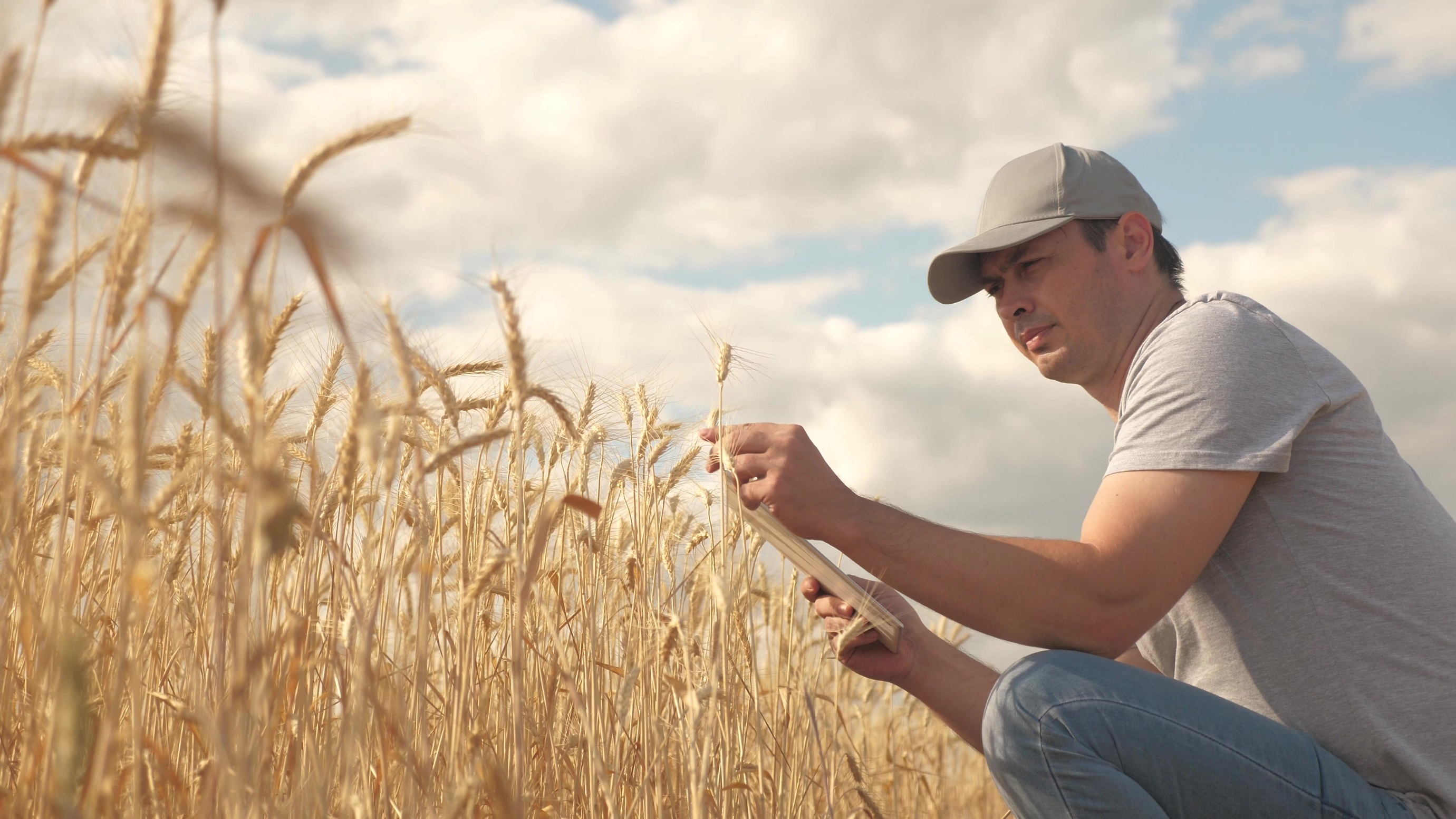 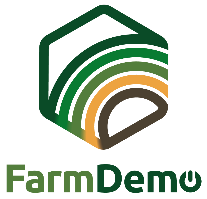 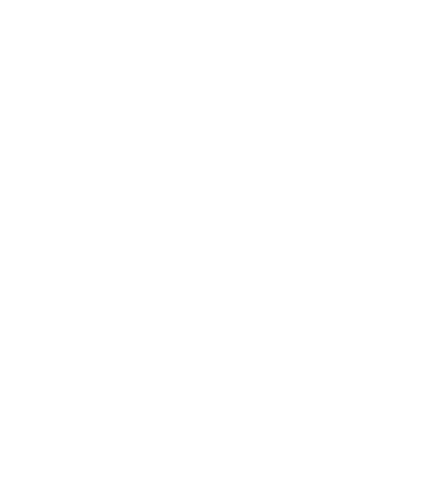 Ez a kérdőív arra használható, hogy visszajelzést kapjon a rendezvény résztvevőitől arról, hogy mennyire értékelték a rendezvény szervezését, és mit tanultak a rendezvény során.Fordítsa le a kérdéseket az Ön nyelvére. Néhány kérdést, nevezetesen az 1. és 3. kérdést, esetleg az Ön rendezvényének megfelelően kell módosítani.Nyomtassa ki a kérdőívet papírra, és rögzítse egy táblára. Töltse ki a résztvevők megkérdezése során a demórendezvény végén. Vagy használja ezeket a kérdéseket egy online felméréshez, és küldje el a linket a résztvevőknek közvetlenül a demóesemény után. A rendezvény zárásakor hirdesse ki, hogy kéri őket az exit poll kitöltésére.Szerzők: Herman Schoorlemmer, Ellen Bulten	Kérdések Hogyan szerzett tudomást erről a bemutatórendezvényről (jelölje be a jelölőnégyzetet)? Személyes meghívás  Mezőgazdasági sajtó  Weboldal  Közösségi média  Egyéb (jelölje meg):Miért érdekelte Önt a bemutató rendezvény?Hogyan értékeli a bemutató rendezvény különböző aspektusait (jelölőnégyzetek)(A bal oldali oszlopban szereplő pontok a rendezvény tevékenységeihez igazodnak)Hogyan szervezték meg a demóeseményt?Mi volt ön számára a legérdekesebb ezen a demóeseményen?A bemutató(k) mely aspektusai lennének hasznosak a saját gazdasága számára és miért?Tervezi-e, hogy alkalmazza a ma látottakat? Igen / Nem / Talán
Ha "Igen" vagy "Talán" választ adott, mit alkalmazna?Milyen akadályai vannak annak, hogy alkalmazza a ma tanultakat vagy látottakat?Van egyéb javaslata?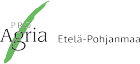 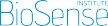 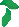 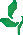 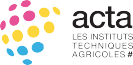 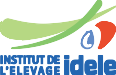 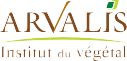 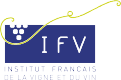 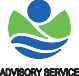 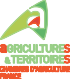 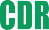 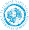 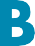 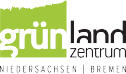 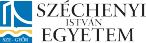 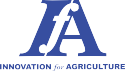 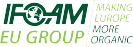 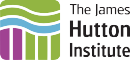 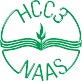 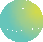 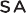 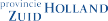 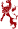 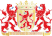 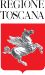 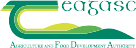 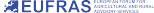 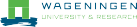 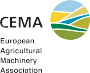 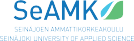 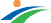 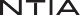 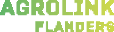 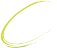 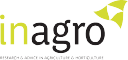 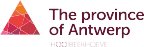 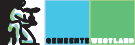 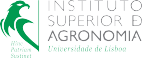 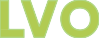 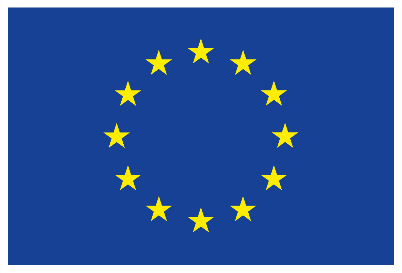 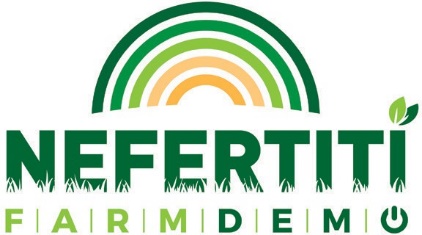 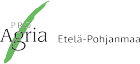 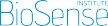 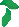 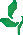 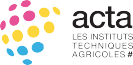 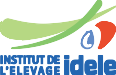 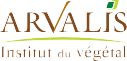 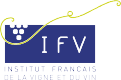 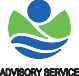 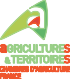 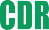 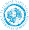 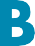 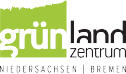 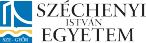 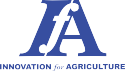 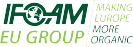 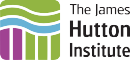 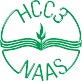 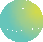 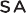 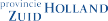 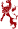 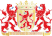 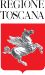 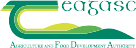 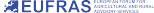 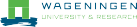 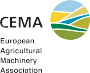 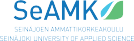 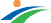 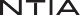 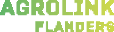 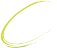 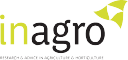 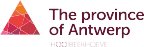 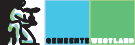 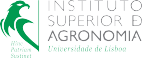 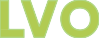 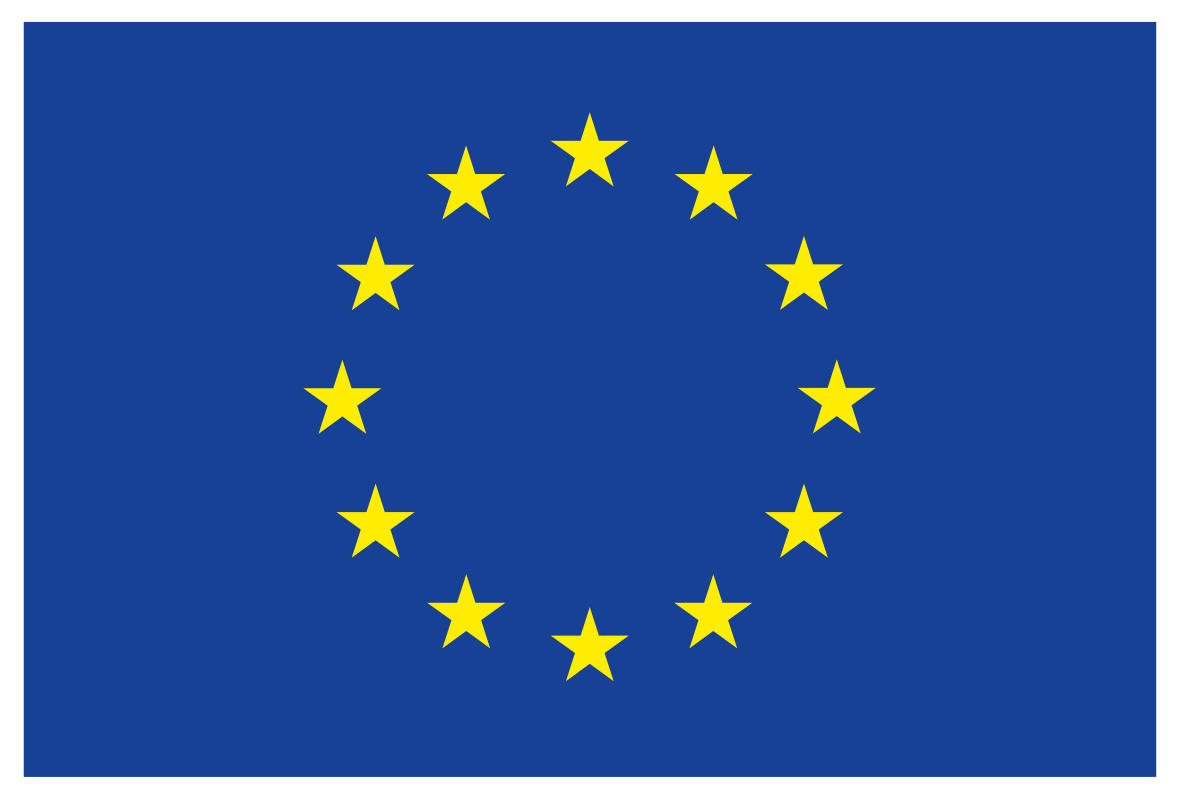 NEFERTITI PARTNERSTOVÁBBI ESZKÖZÖKtrainingkit.farmdemo.euNagyon hasznosHasznosSemlegesNem hasznosElőadásTerepi bemutatóWorkshopMilyen szempontok szerint volt jól megszervezve?Melyek nem voltak jól megszervezve?Miért?Miért?Köszönjük szépen, ez a felmérés segít nekünk a következő demórendezvények fejlesztésében!